TARJETA DE 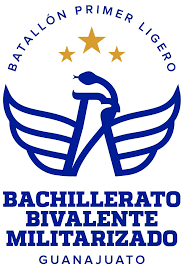 PRESENTACIÓNNúmero de equipo:    Nombre del equipo:   SemjetVertical:      igualdad de generoFacilitador:   CRIS ARIAS / SOCIAL-DTV y ALEJANDRO DTV¿Por qué eligieron esa vertical?  Nos interesa mejorar las condiciones para las mujeres ¿Qué quieres lograr durante el Hackatón?Generar una idea de solución viableFOTO: 